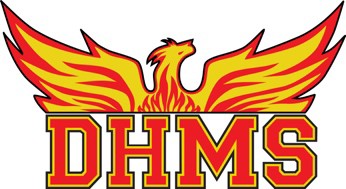 DHMS PTSA MeetingNovember 14, 2023The November 14th PTSA meeting was held virtually via Zoom.  PTSA President Danusha Chandy opened the meeting at 7:05 pm and welcomed all attendees.  Ms. Chandy shared the agenda for the meeting which includes key dates, budget revisions, community events, Principal’s Report and a staff presentation on ParentVue and Canvas.  The full presentation can be found here:Ms. Chandy provided the Treasurer report on behalf of the Board of Directors.  The PTSA raised more money than originally budgeted for through the Phoenix Fund which needs to be accounted for.  The Board elected to put these funds towards the Historical Celebration on February 2-3.  After a motion and second, the revised budget for the 2023-24 school year was approved by the PTSA.  Heather McIntire reported to the PTSA on the Field to Table, Inc. Grant.  Dorothy Hamm received this funding and will be purchasing 2 hydroponic growing systems for cucumbers, strawberries and microgreens.  Ms. McIntire will continue to update the PTSA on this project.  Enjoli Goyal reported on the purpose of and monthly programs spearheaded by the Green Team.  The two current projects include a plastic film collection, as well as a used coat drive.  If the PTSA collects 1000 pounds of plastic, a bench will be donated to Dorothy Hamm.  It was suggested that it would be worthwhile to have the students working on the Green Team join a future PTSA meeting to report out the work they are doing.Ms. Smith reported on upcoming events including a 7th & 8th grade dance on December 1, Career Day on December 6, and the Historical Celebration on February 2-3.  Joel Gildea, Dorothy Hamm ITC, presented on ParentVue and Canvas, two online tools that are utilized to monitor course work and grading.  Mr. Gildea will be sharing a google form with parents to submit specific questions to him.  The full presentation can be found here:The meeting was adjourned at  8:02 p.m.